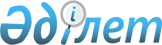 Жетісай аудандық мәслихатының 2019 жылғы 24 желтоқсандағы № 25-142-VI "2020-2022 жылдарға арналған аудандық бюджет туралы" шешіміне өзгерістер енгізу туралы
					
			Мерзімі біткен
			
			
		
					Түркістан облысы Жетісай аудандық мәслихатының 2020 жылғы 12 наурыздағы № 29-156-VI шешiмi. Түркістан облысының Әдiлет департаментiнде 2020 жылғы 13 наурызда № 5485 болып тiркелдi. Мерзімі өткендіктен қолданыс тоқтатылды
      Қазақстан Республикасының 2008 жылғы 4 желтоқсандағы Бюджет кодексінің 109-бабының 5 тармағына, "Қазақстан Республикасындағы жергілікті мемлекеттік басқару және өзін-өзі басқару туралы" Қазақстан Республикасының 2001 жылғы 23 қаңтардағы Заңының 6-бабы 1 тармағының 1) тармақшасына сәйкес және Түркістан облыстық мәслихатының 2020 жылғы 21 ақпандағы № 46/490-VI "Түркістан облыстық мәслихатының 2019 жылғы 9 желтоқсандағы № 44/472-VI "2020-2022 жылдарға арналған облыстық бюджет туралы" шешіміне өзгерістер мен толықтыру енгізу туралы" Нормативтік құқықтық актілерді мемлекеттік тіркеу тізілімінде № 5443 тіркелген шешіміне сәйкес Жетісай аудандық мәслихаты ШЕШІМ ҚАБЫЛДАДЫ:
      1. Жетісай аудандық мәслихатының 2019 жылғы 24 желтоқсандағы № 25-142-VІ "2020-2022 жылдарға арналған аудандық бюджет туралы" (Нормативтік құқықтық актілерді мемлекеттік тіркеу тізілімінде № 5331 тіркелген, 2020 жылғы 17 қаңтарда "Жаңа Жетісай" газетінде және 2019 жылғы 11 қаңтарда Қазақстан Республикасының нормативтік құқықтық актілерінің эталондық бақылау банкінде электронды түрде жарияланған) шешіміне мынадай өзгерістер енгізілсін:
      1 тармақ мынадай редакцияда жазылсын: 
      "1. Жетісай ауданының 2020-2022 жылдарға арналған аудандық бюджеті тиісінше 1 қосымшасына сәйкес, оның ішінде 2020 жылға мынадай көлемде бекітілсін: 
      1) кірістер – 40 237 358 мың теңге: 
      салықтық түсімдер – 1 653 955 мың теңге;
      салықтық емес түсімдер – 11 925 мың теңге;
      негізгі капиталды сатудан түсетін түсімдер – 51 940 мың теңге; 
      трансферттер түсімі – 38 519 538 мың теңге;
      2) шығындар – 40 241 710 мың теңге;
      3) таза бюджеттік кредиттеу – 189 950 мың теңге:
      бюджеттік кредиттер – 318 120 мың теңге;
      бюджеттік кредиттерді өтеу – 128 170 мың теңге;
      4) қаржы активтерімен операциялар бойынша сальдо – 0:
      қаржы активтерін сатып алу – 0;
      мемлекеттің қаржы активтерін сатудан түсетін түсімдер – 0;
      5) бюджет тапшылығы (профициті) – -194 302 мың теңге;
      6) бюджет тапшылығын қаржыландыру (профицитін пайдалану) – 194 302 мың теңге:
      қарыздар түсімі – 318 120 мың теңге;
      қарыздарды өтеу – 128 170 мың теңге;
      бюджет қаражатының пайдаланылатын қалдықтары – 4 352 мың теңге.
      Көрсетілген шешімнің 1 қосымшасы осы шешімнің қосымшасына сәйкес жаңа редакцияда жазылсын.
      2. "Жетісай аудандық мәслихат аппараты" мемлекеттік мекемесі Қазақстан Республикасының заңнамасында белгіленген тәртіпте:
      1) осы шешімді "Қазақстан Республикасының Әділет Министрлігі Түркістан облысының Әділет департаменті" Республикалық мемлекеттік мекемесінде мемлекеттік тіркелуін;
      2) осы шешімді оны ресми жарияланғаннан кейін Жетісай аудандық мәслихатының интернет-ресурсында орналастыруды қамтамасыз етсін.
      3. Осы шешім 2020 жылдың 1 қаңтарынан бастап қолданысқа енгізіледі. 2020 жылға арналған аудандық бюджет
					© 2012. Қазақстан Республикасы Әділет министрлігінің «Қазақстан Республикасының Заңнама және құқықтық ақпарат институты» ШЖҚ РМК
				
      Аудандық мәслихат хатшысы

А. Утанов
Жетісай аудандық мәслихатының
2020 жылғы 12 наурыздағы
№ 29-156-VI шешіміне қосымшаЖетісай аудандық мәслихатының
2019 жылғы 24 желтоқсандағы
№ 25-142-VI шешіміне 1 қосымша
Санаты
Санаты
Санаты
Санаты
Атауы
Сомасы, мың теңге
Сыныбы
Сыныбы
Сыныбы
Сомасы, мың теңге
Кіші сыныбы
Кіші сыныбы
Кіші сыныбы
Сомасы, мың теңге
1
1
1
1
2
3
1. Кірістер
40 237 358
1
Салықтық түсімдер
1 653 955
01
Табыс салығы
729 938
1
Корпоративтік табыс салығы
31 548
2
Жеке табыс салығы
698 390
03
Әлеуметтiк салық
722 931
1
Әлеуметтік салық
722 931
04
Меншiкке салынатын салықтар
128 531
1
Мүлiкке салынатын салықтар
123 459
3
Жер салығы
0
4
Көлiк құралдарына салынатын салық
0
5
Бірыңғай жер салығы
5 072
05
Тауарларға, жұмыстарға және қызметтерге салынатын iшкi салықтар
45 749
2
Акциздер
17 845
3
Табиғи және басқа да ресурстарды пайдаланғаны үшiн түсетiн түсiмдер
7 882
4
Кәсiпкерлiк және кәсiби қызметтi жүргiзгенi үшiн алынатын алымдар
17 274
5
Ойын бизнесіне салық
2 748
07
Басқа да салықтар
102
1
Басқа да салықтар
102
08
Заңдық маңызы бар әрекеттерді жасағаны және (немесе) оған уәкілеттігі бар мемлекеттік органдар немесе лауазымды адамдар құжаттар бергені үшін алынатын міндетті төлемдер
26 704
1
Мемлекеттік баж
26 704
2
Салықтық емес түсiмдер
11 925
01
Мемлекеттік меншіктен түсетін кірістер
3 687
1
Мемлекеттік кәсіпорындардың таза кірісі бөлігінің түсімдері
128
5
Мемлекет меншігіндегі мүлікті жалға беруден түсетін кірістер
3 559
7
Мемлекеттік бюджеттен берілген кредиттер бойынша сыйақылар
0
04
Мемлекеттік бюджеттен қаржыландырылатын, сондай-ақ Қазақстан Республикасы Ұлттық Банкінің бюджетінен (шығыстар сметасынан) қамтылатын және қаржыландырылатын мемлекеттік мекемелер салатын айыппұлдар, өсімпұлдар, санкциялар, өндіріп алулар
0
1
Мұнай секторы ұйымдарынан және Жәбірленушілерге өтемақы қорына түсетін түсімдерді қоспағанда, мемлекеттік бюджеттен қаржыландырылатын, сондай-ақ Қазақстан Республикасы Ұлттық Банкінің бюджетінен (шығыстар сметасынан) қамтылатын және қаржыландырылатын мемлекеттік мекемелер салатын айыппұлдар, өсімпұлдар, санкциялар, өндіріп алулар
0
06
Басқа да салықтық емес түсiмдер
8 238
1
Басқа да салықтық емес түсiмдер
8 238
3
Негізгі капиталды сатудан түсетін түсімдер
51 940
01
Мемлекеттік мекемелерге бекітілген мемлекеттік мүлікті сату
1 149
1
Мемлекеттік мекемелерге бекітілген мемлекеттік мүлікті сату
1 149
03
Жердi және материалдық емес активтердi сату
50 791
1
Жерді сату
50 791
4
Трансферттер түсімі
38 519 538
02
Мемлекеттiк басқарудың жоғары тұрған органдарынан түсетiн трансферттер
38 519 538
2
Облыстық бюджеттен түсетiн трансферттер
38 519 538
Функционалдық топ
Функционалдық топ
Функционалдық топ
Функционалдық топ
Сомасы, мың теңге
Кіші функция
Кіші функция
Кіші функция
Атауы
Сомасы, мың теңге
Бюджеттік бағдарламалардың әкiмшiсi
Бюджеттік бағдарламалардың әкiмшiсi
Бюджеттік бағдарламалардың әкiмшiсi
Сомасы, мың теңге
Бағдарлама
Бағдарлама
Сомасы, мың теңге
1
1
1
1
2
3
2. Шығындар
40 241 710
01
Жалпы сипаттағы мемлекеттiк қызметтер 
565 148
1
Мемлекеттiк басқарудың жалпы функцияларын орындайтын өкiлдi, атқарушы және басқа органдар
351 244
112
Аудан (облыстық маңызы бар қала) мәслихатының аппараты
23 588
001
Аудан (облыстық маңызы бар қала) мәслихатының қызметін қамтамасыз ету жөніндегі қызметтер
23 588
003
Мемлекеттік органның күрделі шығыстары
0
122
Аудан (облыстық маңызы бар қала) әкімінің аппараты
327 656
001
Аудан (облыстық маңызы бар қала) әкімінің қызметін қамтамасыз ету жөніндегі қызметтер
131 159
003
Мемлекеттік органның күрделі шығыстары
196 497
2
Қаржылық қызмет
0
459
Ауданның (облыстық маңызы бар қаланың) экономика және қаржы бөлімі
0
003
Салық салу мақсатында мүлікті бағалауды жүргізу
0
5
Жоспарлау және статистикалық қызмет
0
459
Ауданның (облыстық маңызы бар қаланың) экономика және қаржы бөлімі
0
061
Бюджеттік инвестициялар және мемлекеттік-жекешелік әріптестік, оның ішінде концессия мәселелері жөніндегі құжаттаманы сараптау және бағалау
0
9
Жалпы сипаттағы өзге де мемлекеттiк қызметтер
213 904
459
Ауданның (облыстық маңызы бар қаланың) экономика және қаржы бөлімі
213 904
001
Ауданның (облыстық маңызы бар қаланың) экономикалық саясаттын қалыптастыру мен дамыту, мемлекеттік жоспарлау, бюджеттік атқару және коммуналдық меншігін басқару саласындағы мемлекеттік саясатты іске асыру жөніндегі қызметтер
37 136
015
Мемлекеттік органның күрделі шығыстары
1 050
113
Жергілікті бюджеттерден берілетін ағымдағы нысаналы трансферттер
175 718
467
Ауданның (облыстық маңызы бар қаланың) құрылыс бөлімі
0
040
Мемлекеттік органдардың объектілерін дамыту
0
02
Қорғаныс
63 364
1
Әскери мұқтаждар
23 364
122
Аудан (облыстық маңызы бар қала) әкімінің аппараты
23 364
005
Жалпыға бірдей әскери міндетті атқару шеңберіндегі іс-шаралар
23 364
2
Төтенше жағдайлар жөнiндегi жұмыстарды ұйымдастыру
40 000
122
Аудан (облыстық маңызы бар қала) әкімінің аппараты
40 000
006
Аудан (облыстық маңызы бар қала) ауқымындағы төтенше жағдайлардың алдын алу және оларды жою
40 000
03
Қоғамдық тәртіп, қауіпсіздік, құқықтық, сот, қылмыстық-атқару қызметі
39 900
6
Қылмыстық-атқару жүйесі
0
451
Ауданның (облыстық маңызы бар қаланың) жұмыспен қамту және әлеуметтік бағдарламалар бөлімі
0
039
Қылмыстық жазасын өтеген адамдарды әлеуметтік бейімдеу мен оңалтуды ұйымдастыру және жүзеге асыру
0
9
Қоғамдық тәртіп және қауіпсіздік саласындағы басқа да қызметтер
39 900
485
Ауданның (облыстық маңызы бар қаланың) жолаушылар көлігі және автомобиль жолдары бөлімі
39 900
021
Елдi мекендерде жол қозғалысы қауiпсiздiгін қамтамасыз ету
39 900
04
Бiлiм беру
25 043 790
1
Мектепке дейiнгi тәрбие және оқыту
1 535 384
464
Ауданның (облыстық маңызы бар қаланың) білім бөлімі
1 535 384
009
Мектепке дейінгі тәрбие мен оқыту ұйымдарының қызметін қамтамасыз ету
56 921
040
Мектепке дейінгі білім беру ұйымдарында мемлекеттік білім беру тапсырысын іске асыруға
1 478 463
467
Ауданның (облыстық маңызы бар қаланың) құрылыс бөлімі
0
037
Мектепке дейiнгi тәрбие және оқыту объектілерін салу және реконструкциялау
0
2
Бастауыш, негізгі орта және жалпы орта білім беру
22 749 349
464
Ауданның (облыстық маңызы бар қаланың) білім бөлімі
19 960 635
003
Жалпы білім беру
19 800 602
006
Балаларға қосымша білім беру
160 033
467
Ауданның (облыстық маңызы бар қаланың) құрылыс бөлімі
2 788 714
024
Бастауыш, негізгі орта және жалпы орта білім беру объектілерін салу және реконструкциялау
2 788 714
4
Техникалық және кәсіптік, орта білімнен кейінгі білім беру
0
464
Ауданның (облыстық маңызы бар қаланың) білім бөлімі
0
018
Кәсіптік оқытуды ұйымдастыру
0
9
Бiлiм беру саласындағы өзге де қызметтер
759 057
464
Ауданның (облыстық маңызы бар қаланың) білім бөлімі
759 057
001
Жергілікті деңгейде білім беру саласындағы мемлекеттік саясатты іске асыру жөніндегі қызметтер
24 730
005
Ауданның (областык маңызы бар қаланың) мемлекеттік білім беру мекемелер үшін оқулықтар мен оқу-әдiстемелiк кешендерді сатып алу және жеткізу
493 208
012
Мемлекеттік органның күрделі шығыстары
0
015
Жетім баланы (жетім балаларды) және ата-аналарының қамқорынсыз қалған баланы (балаларды) күтіп-ұстауға қамқоршыларға (қорғаншыларға) ай сайынға ақшалай қаражат төлемі
26 966
022
Жетім баланы (жетім балаларды) және ата-анасының қамқорлығынсыз қалған баланы (балаларды) асырап алғаны үшін Қазақстан азаматтарына біржолғы ақша қаражатын төлеуге арналған төлемдер
199
067
Ведомстволық бағыныстағы мемлекеттік мекемелерінің және ұйымдарының күрделі шығыстары
213 954
06
Әлеуметтiк көмек және әлеуметтiк қамсыздандыру
5 163 711
1
Әлеуметтiк қамсыздандыру
2 989 194
451
Ауданның (облыстық маңызы бар қаланың) жұмыспен қамту және әлеуметтік бағдарламалар бөлімі
2 985 437
005
Мемлекеттік атаулы әлеуметтік көмек 
2 985 437
464
Ауданның (облыстық маңызы бар қаланың) білім бөлімі
3 757
030
Патронат тәрбиешілерге берілген баланы (балаларды) асырап бағу 
3 757
2
Әлеуметтiк көмек
2 047 387
451
Ауданның (облыстық маңызы бар қаланың) жұмыспен қамту және әлеуметтік бағдарламалар бөлімі
2 047 387
002
Жұмыспен қамту бағдарламасы
940 439
004
Ауылдық жерлерде тұратын денсаулық сақтау, білім беру, әлеуметтік қамтамасыз ету, мәдениет, спорт және ветеринар мамандарына отын сатып алуға Қазақстан Республикасының заңнамасына сәйкес әлеуметтік көмек көрсету
34 523
006
Тұрғын үйге көмек көрсету
25 000
007
Жергілікті өкілетті органдардың шешімі бойынша мұқтаж азаматтардың жекелеген топтарына әлеуметтік көмек
253 199
010
Үйден тәрбиеленіп оқытылатын мүгедек балаларды материалдық қамтамасыз ету
5 727
014
Мұқтаж азаматтарға үйде әлеуметтiк көмек көрсету
208 469
015
Зейнеткерлер мен мүгедектерге әлеуметтiк қызмет көрсету аумақтық орталығы
153 932
017
Мүгедектерді оңалту жеке бағдарламасына сәйкес, мұқтаж мүгедектерді міндетті гигиеналық құралдармен және ымдау тілі мамандарының қызмет көрсетуін, жеке көмекшілермен қамтамасыз ету
334 646
023
Жұмыспен қамту орталықтарының қызметін қамтамасыз ету
91 452
9
Әлеуметтiк көмек және әлеуметтiк қамтамасыз ету салаларындағы өзге де қызметтер
127 130
451
Ауданның (облыстық маңызы бар қаланың) жұмыспен қамту және әлеуметтік бағдарламалар бөлімі
127 130
001
Жергілікті деңгейде халық үшін әлеуметтік бағдарламаларды жұмыспен қамтуды қамтамасыз етуді іске асыру саласындағы мемлекеттік саясатты іске асыру жөніндегі қызметтер
92 726
011
Жәрдемақыларды және басқа да әлеуметтік төлемдерді есептеу, төлеу мен жеткізу бойынша қызметтерге ақы төлеу
9 777
021
Мемлекеттік органның күрделі шығыстары
1 627
050
Қазақстан Республикасында мүгедектердің құқықтарын қамтамасыз етуге және өмір сүру сапасын жақсарту
19 000
067
Ведомстволық бағыныстағы мемлекеттік мекемелерінің және ұйымдарының күрделі шығыстары
4 000
07
Тұрғын үй-коммуналдық шаруашылық
2 756 304
1
Тұрғын үй шаруашылығы
1 079 836
467
Ауданның (облыстық маңызы бар қаланың) құрылыс бөлімі
1 025 015
003
Коммуналдық тұрғын үй қорының тұрғын үйін жобалау және (немесе) салу, реконструкциялау
948 203
004
Инженерлік-коммуникациялық инфрақұрылымды жобалау, дамыту және (немесе) жайластыру
0
098
Коммуналдық тұрғын үй қорының тұрғын үйлерін сатып алу
76 812
497
Ауданның (облыстық маңызы бар қаланың) тұрғын үй- коммуналдық шаруашылық бөлімі
54 821
001
Жергілікті деңгейде тұрғын үй-коммуналдық шаруашылық саласындағы мемлекеттік саясатты іске асыру бойынша қызметтер
29 321
002
Ақпараттық жүйелер құру
0
003
Мемлекеттік органның күрделі шығыстары
0
004
Мемлекеттiк қажеттiлiктер үшiн жер учаскелерiн алып қою, оның iшiнде сатып алу жолымен алып қою және осыған байланысты жылжымайтын мүлiктi иелiктен айыру
0
031
Кондоминиум объектілеріне техникалық паспорттар дайындау
10 000
032
Ведомстволық бағыныстағы мемлекеттік мекемелер мен ұйымдардың күрделі шығыстары
15 500
033
Инженерлік-коммуникациялық инфрақұрылымды жобалау, дамыту және (немесе) жайластыру 
0
049
Көп пәтерлі тұрғын үйлерде энергетикалық аудит жүргізу
0
107
Жергілікті атқарушы органның шұғыл шығындарға арналған резервінің есебінен іс-шаралар өткізу
0
2
Коммуналдық шаруашылық
1 296 129
467
Ауданның (облыстық маңызы бар қаланың) құрылыс бөлімі
448 832
005
Коммуналдық шаруашылығын дамыту
263 102
007
Қаланы және елді мекендерді абаттандыруды дамыту
6 245
058
Елді мекендердегі сумен жабдықтау және су бұру жүйелерін дамыту
179 485
497
Ауданның (облыстық маңызы бар қаланың) тұрғын үй- коммуналдық шаруашылық бөлімі
847 297
016
Сумен жабдықтау және су бұру жүйесінің жұмыс істеуі
53 780
026
Ауданның (облыстық маңызы бар қаланың) коммуналдық меншігіндегі жылу жүйелерін пайдалануды ұйымдастыру
0
027
Ауданның (облыстық маңызы бар қаланың) коммуналдық меншігіндегі газ жүйелерін пайдалануды ұйымдастыру
10 964
028
Коммуналдық шаруашылықты дамыту
218 988
029
Сумен жабдықтау және су бұру жүйелерін дамыту
0
058
Ауылдық елді мекендердегі сумен жабдықтау және су бұру жүйелерін дамыту
563 565
3
Елді-мекендерді көркейту
380 339
497
Ауданның (облыстық маңызы бар қаланың) тұрғын үй- коммуналдық шаруашылық бөлімі
380 339
025
Елдi мекендердегі көшелердi жарықтандыру
61 839
030
Елдi мекендердiң санитариясын қамтамасыз ету
0
034
Жерлеу орындарын ұстау және туыстары жоқ адамдарды жерлеу
0
035
Елдi мекендердi абаттандыру және көгалдандыру
318 500
08
Мәдениет, спорт, туризм және ақпараттық кеңістiк
521 095
1
Мәдениет саласындағы қызмет
161 854
455
Ауданның (облыстық маңызы бар қаланың) мәдениет және тілдерді дамыту бөлімі
161 854
003
Мәдени-демалыс жұмысын қолдау
161 854
2
Спорт
146 698
465
Ауданның (облыстық маңызы бар қаланың) дене шынықтыру және спорт бөлімі
142 434
001
Жергілікті деңгейде дене шынықтыру және спорт саласындағы мемлекеттік саясатты іске асыру жөніндегі қызметтер
17 352
004
Мемлекеттік органның күрделі шығыстары
0
005
Ұлттық және бұқаралық спорт түрлерін дамыту
116 682
006
Аудандық (облыстық маңызы бар қалалық) деңгейде спорттық жарыстар өткiзу
2 400
007
Әртүрлi спорт түрлерi бойынша аудан (облыстық маңызы бар қала) құрама командаларының мүшелерiн дайындау және олардың облыстық спорт жарыстарына қатысуы
6 000
032
Ведомстволық бағыныстағы мемлекеттік мекемелерінің және ұйымдарының күрделі шығыстары
0
467
Ауданның (облыстық маңызы бар қаланың) құрылыс бөлімі
4 264
008
Cпорт объектілерін дамыту
4 264
3
Ақпараттық кеңiстiк
127 133
455
Ауданның (облыстық маңызы бар қаланың) мәдениет және тілдерді дамыту бөлімі
112 633
006
Аудандық (қалалық) кiтапханалардың жұмыс iстеуi
103 240
007
Мемлекеттiк тiлдi және Қазақстан халқының басқа да тiлдерін дамыту
9 393
456
Ауданның (облыстық маңызы бар қаланың) ішкі саясат бөлімі
14 500
002
Мемлекеттік ақпараттық саясат жүргізу жөніндегі қызметтер
14 500
9
Мәдениет, спорт, туризм және ақпараттық кеңiстiктi ұйымдастыру жөнiндегi өзге де қызметтер
85 410
455
Ауданның (облыстық маңызы бар қаланың) мәдениет және тілдерді дамыту бөлімі
31 426
001
Жергілікті деңгейде тілдерді және мәдениетті дамыту саласындағы мемлекеттік саясатты іске асыру жөніндегі қызметтер
16 426
010
Мемлекеттік органның күрделі шығыстары
0
032
Ведомстволық бағыныстағы мемлекеттік мекемелер мен ұйымдардың күрделі шығыстары
15 000
456
Ауданның (облыстық маңызы бар қаланың) ішкі саясат бөлімі
53 984
001
Жергілікті деңгейде ақпарат, мемлекеттілікті нығайту және азаматтардың әлеуметтік сенімділігін қалыптастыру саласында мемлекеттік саясатты іске асыру жөніндегі қызметтер
20 922
003
Жастар саясаты саласында іс-шараларды іске асыру
33 062
006
Мемлекеттік органның күрделі шығыстары
0
032
Ведомстволық бағыныстағы мемлекеттік мекемелер мен ұйымдардың күрделі шығыстары
0
09
Отын-энергетика кешенi және жер қойнауын пайдалану
72 720
1
Отын және энергетика
15 814
467
Ауданның (облыстық маңызы бар қаланың) құрылыс бөлімі
15 814
009
Жылу-энергетикалық жүйені дамыту
15 814
9
Отын-энергетика кешені және жер қойнауын пайдалану саласындағы өзге де қызметтер
56 906
497
Ауданның (облыстық маңызы бар қаланың) тұрғын үй- коммуналдық шаруашылық бөлімі
56 906
038
Газ тасымалдау жүйесін дамыту
56 906
10
Ауыл, су, орман, балық шаруашылығы, ерекше қорғалатын табиғи аумақтар, қоршаған ортаны және жануарлар дүниесін қорғау, жер қатынастары
167 175
1
Ауыл шаруашылығы
26 667
462
Ауданның (облыстық маңызы бар қаланың) ауыл шаруашылығы бөлімі
25 689
001
Жергілікте деңгейде ауыл шаруашылығы саласындағы мемлекеттік саясатты іске асыру жөніндегі қызметтер
25 689
006
Мемлекеттік органның күрделі шығыстары
0
473
Ауданның (облыстық маңызы бар қаланың) ветеринария бөлімі
978
001
Жергілікті деңгейде ветеринария саласындағы мемлекеттік саясатты іске асыру жөніндегі қызметтер
978
003
Мемлекеттік органның күрделі шығыстары
0
007
Қаңғыбас иттер мен мысықтарды аулауды және жоюды ұйымдастыру
0
008
Алып қойылатын және жойылатын ауру жануарлардың, жануарлардан алынатын өнімдер мен шикізаттың құнын иелеріне өтеу
0
009
Жануарлардың энзоотиялық аурулары бойынша ветеринариялық іс-шараларды жүргізу
0
010
Ауыл шаруашылығы жануарларын сәйкестендіру жөніндегі іс-шараларды өткізу
0
011
Эпизоотияға қарсы іс-шаралар жүргізу
0
6
Жер қатынастары
38 197
463
Ауданның (облыстық маңызы бар қаланың) жер қатынастары бөлімі
38 197
001
Аудан (облыстық маңызы бар қала) аумағында жер қатынастарын реттеу саласындағы мемлекеттік саясатты іске асыру жөніндегі қызметтер
18 107
003
Елдi мекендердi жер-шаруашылық орналастыру
20 000
007
Мемлекеттік органның күрделі шығыстары
90
9
Ауыл, су, орман, балық шаруашылығы, қоршаған ортаны қорғау және жер қатынастары саласындағы басқа да қызметтер
102 311
459
Ауданның (облыстық маңызы бар қаланың) экономика және қаржы бөлімі
102 311
099
Мамандарға әлеуметтік қолдау көрсету жөніндегі шараларды іске асыру
102 311
11
Өнеркәсіп, сәулет, қала құрылысы және құрылыс қызметі
93 228
2
Сәулет, қала құрылысы және құрылыс қызметі
93 228
467
Ауданның (облыстық маңызы бар қаланың) құрылыс бөлімі
18 633
001
Жергілікті деңгейде құрылыс саласындағы мемлекеттік саясатты іске асыру жөніндегі қызметтер
18 633
017
Мемлекеттік органның күрделі шығыстары
0
107
Жергілікті атқарушы органның шұғыл шығындарға арналған резервінің есебінен іс-шаралар өткізу
0
468
Ауданның (облыстық маңызы бар қаланың) сәулет және қала құрылысы бөлімі
74 595
001
Жергілікті деңгейде сәулет және қала құрылысы саласындағы мемлекеттік саясатты іске асыру жөніндегі қызметтер
18 095
003
Аудан аумағында қала құрылысын дамыту схемаларын және елді мекендердің бас жоспарларын әзірлеу
55 000
004
Мемлекеттік органның күрделі шығыстары
1 500
12
Көлiк және коммуникация
778 279
1
Автомобиль көлiгi
760 724
485
Ауданның (облыстық маңызы бар қаланың) жолаушылар көлігі және автомобиль жолдары бөлімі
760 724
022
Көлік инфрақұрылымын дамыту
0
023
Автомобиль жолдарының жұмыс істеуін қамтамасыз ету
507 858
025
Көлік инфрақұрылымының басым жобаларын іске асыру
14 687
045
Аудандық маңызы бар автомобиль жолдарын және елді-мекендердің көшелерін күрделі және орташа жөндеу
238 179
9
Көлiк және коммуникациялар саласындағы өзге де қызметтер
17 555
485
Ауданның (облыстық маңызы бар қаланың) жолаушылар көлігі және автомобиль жолдары бөлімі
17 555
001
Жергілікті деңгейде жолаушылар көлігі және автомобиль жолдары саласындағы мемлекеттік саясатты іске асыру жөніндегі қызметтер
17 555
003
Мемлекеттік органның күрделі шығыстары
0
13
Басқалар
345 585
3
Кәсiпкерлiк қызметтi қолдау және бәсекелестікті қорғау
20 553
469
Ауданның (облыстық маңызы бар қаланың) кәсіпкерлік бөлімі
20 553
001
Жергілікті деңгейде кәсіпкерлікті дамыту саласындағы мемлекеттік саясатты іске асыру жөніндегі қызметтер
20 553
003
Кәсіпкерлік қызметті қолдау
0
004
Мемлекеттік органның күрделі шығыстары
0
9
Басқалар
325 032
497
Ауданның (облыстық маңызы бар қаланың) тұрғын үй- коммуналдық шаруашылық бөлімі
0
043
Өңірлерді дамытудың 2020 жылға дейінгі бағдарламасы шеңберінде өңірлерді экономикалық дамытуға жәрдемдесу бойынша шараларды іске асыру
0
459
Ауданның (облыстық маңызы бар қаланың) экономика және қаржы бөлімі
3 867
008
Жергілікті бюджеттік инвестициялық жобалардың техникалық-экономикалық негіздемелерін және мемлекеттік-жекешелік әріптестік жобалардың, оның ішінде концессиялық жобалардың конкурстық құжаттамаларын әзірлеу немесе түзету, сондай-ақ қажетті сараптамаларын жүргізу, мемлекеттік-жекешелік әріптестік жобаларды, оның ішінде концессиялық жобаларды консультациялық сүйемелдеу
0
012
Ауданның (облыстық маңызы бар қаланың) жергілікті атқарушы органының резерві 
3 867
026
Аудандық маңызы бар қала, ауыл, кент, ауылдық округ бюджеттеріне ең төменгі жалақы мөлшерінің өзгеруіне байланысты азаматтық қызметшілердің жекелеген санаттарының, мемлекеттік бюджет қаражаты есебінен ұсталатын ұйымдар қызметкерлерінің, қазыналық кәсіпорындар қызметкерлерінің жалақысын көтеруге берілетін ағымдағы нысаналы трансферттер
0
464
Ауданның (облыстық маңызы бар қаланың) білім бөлімі
321 165
077
"Ауыл-Ел бесігі" жобасы шеңберінде ауылдық елді мекендердегі әлеуметтік және инженерлік инфрақұрылым бойынша іс-шараларды іске асыру
321 165
14
Борышқа қызмет көрсету
0
1
Борышқа қызмет көрсету
0
459
Ауданның (облыстық маңызы бар қаланың) экономика және қаржы бөлімі
0
021
Жергілікті атқарушы органдардың облыстық бюджеттен қарыздар бойынша сыйақылар мен өзге де төлемдерді төлеу бойынша борышына қызмет көрсету
0
15
Трансферттер
4 631 411
1
Трансферттер
4 631 411
459
Ауданның (облыстық маңызы бар қаланың) экономика және қаржы бөлімі
4 631 411
006
Нысаналы пайдаланылмаған (толық пайдаланылмаған) трансферттерді қайтару
86 248
024
Заңнаманы өзгертуге байланысты жоғары тұрған бюджеттің шығындарын өтеуге төменгі тұрған бюджеттен ағымдағы нысаналы трансферттер
0
038
Субвенциялар
4 452 622
049
Бюджет заңнамасымен қарастырылған жағдайларда жалпы сипаттағы трансферттерді қайтару
0
054
Қазақстан Республикасының Ұлттық қорынан берілетін нысаналы трансферт есебінен республикалық бюджеттен бөлінген пайдаланылмаған (түгел пайдаланылмаған) нысаналы трансферттердің сомасын қайтару
92 541
3. Таза бюджеттік кредиттеу
189 950
Функционалдық топ
Функционалдық топ
Функционалдық топ
Функционалдық топ
Сомасы, мың теңге
Кіші функция
Кіші функция
Кіші функция
Атауы
Сомасы, мың теңге
Бюджеттік бағдарламалардың әкiмшiсi
Бюджеттік бағдарламалардың әкiмшiсi
Бюджеттік бағдарламалардың әкiмшiсi
Сомасы, мың теңге
Бағдарлама
Бағдарлама
Сомасы, мың теңге
1
1
1
1
2
3
Бюджеттік кредиттер
318 120
10
Ауыл, су, орман, балық шаруашылығы, ерекше қорғалатын табиғи аумақтар, қоршаған ортаны және жануарлар дүниесін қорғау, жер қатынастары
318 120
01
Ауыл шаруашылығы
318 120
459
Ауданның (облыстық маңызы бар қаланың) экономика және қаржы бөлімі
318 120
018
Мамандарды әлеуметтік қолдау шараларын іске асыруға берілетін бюджеттік кредиттер
318 120
Санаты
Санаты
Атауы
Сомасы, мың теңге
Сыныбы
Сыныбы
Сомасы, мың теңге
Кіші сыныбы
Кіші сыныбы
Кіші сыныбы
Сомасы, мың теңге
1
1
1
1
2
3
Бюджеттік кредиттерді өтеу
128 170
5
Бюджеттік кредиттерді өтеу
128 170
01
Бюджеттік кредиттерді өтеу
128 170
1
1
Мемлекеттік бюджеттен берілген бюджеттік кредиттерді өтеу
128 170
4. Қаржы активтерімен операциялар бойынша сальдо
0
Қаржы активтерiн сатып алу
0
Мемлекеттiң қаржы активтерiн сатудан түсетiн түсiмдер
0
5. Бюджет тапшылығы (профициті)
-194 302
6. Бюджет тапшылығын қаржыландыру (профицитін пайдалану)
194 302
Санаты
Санаты
Атауы
Сомасы, мың теңге
Сыныбы
Сыныбы
Сомасы, мың теңге
Кіші сыныбы
Кіші сыныбы
Кіші сыныбы
Сомасы, мың теңге
1
1
1
1
2
3
Қарыздар түсімі
318 120
7
Қарыздар түсімі
318 120
1
Мемлекеттік ішкі қарыздар
318 120
2
2
Қарыз алу келісім-шарттары
318 120
Функционалдық топ
Функционалдық топ
Функционалдық топ
Функционалдық топ
Сомасы, мың теңге
Кіші функция
Кіші функция
Кіші функция
Атауы
Сомасы, мың теңге
Бюджеттік бағдарламалардың әкiмшiсi
Бюджеттік бағдарламалардың әкiмшiсi
Бюджеттік бағдарламалардың әкiмшiсi
Сомасы, мың теңге
Бағдарлама
Бағдарлама
Сомасы, мың теңге
1
1
1
1
2
3
Қарыздарды өтеу
128 170
16
Қарыздарды өтеу
128 170
1
Қарыздарды өтеу
128 170
459
Ауданның (облыстық маңызы бар қаланың) экономика және қаржы бөлімі
128 170
005
Жергілікті атқарушы органның жоғары тұрған бюджет алдындағы борышын өтеу
128 170
022
Жергілікті бюджеттен бөлінген пайдаланылмаған бюджеттік кредиттерді қайтару
0
Санаты
Санаты
Атауы
Сомасы, мың теңге
Сыныбы
Сыныбы
Сомасы, мың теңге
Кіші сыныбы
Кіші сыныбы
Кіші сыныбы
Сомасы, мың теңге
1
1
1
1
2
3
Бюджет қаражатының пайдаланылатын қалдықтары
4 352
8
Бюджет қаражатының пайдаланылатын қалдықтары
4 352
01
Бюджет қаражаты қалдықтары
4 352
1
1
Бюджет қаражатының бос қалдықтары
4 352